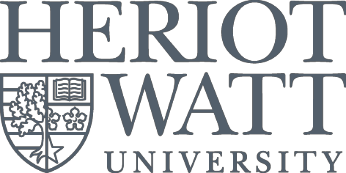 FACILITY REQUEST FORMFACILITY REQUEST FORMFACILITY REQUEST FORMFACILITY REQUEST FORMFACILITY REQUEST FORMFACILITY REQUEST FORMFACILITY REQUEST FORMNameName:____________________________________________________________________________________________________________________________________________________________________________________________________________________________________________________________Department:_____________________________________________________________________________________________________________________________________________________________________EventEvent:____________________________________________________________________________________________________________________________________________________________________________________________________________________________________________________________Event Date:_____________________________________________________________________________________________________________________________________________________________________SECTION A : VENUE ARRANGEMENTSECTION A : VENUE ARRANGEMENTSECTION A : VENUE ARRANGEMENTSECTION A : VENUE ARRANGEMENTSECTION A : VENUE ARRANGEMENTSECTION A : VENUE ARRANGEMENTSECTION A : VENUE ARRANGEMENTSECTION A : VENUE ARRANGEMENTSECTION A : VENUE ARRANGEMENTSECTION A : VENUE ARRANGEMENTSECTION A : VENUE ARRANGEMENTSECTION A : VENUE ARRANGEMENTSECTION A : VENUE ARRANGEMENTSECTION A : VENUE ARRANGEMENTSECTION A : VENUE ARRANGEMENTSECTION A : VENUE ARRANGEMENTSECTION A : VENUE ARRANGEMENTNo.Arrangement DescriptionArrangement DescriptionArrangement DescriptionArrangement DescriptionArrangement DescriptionArrangement DescriptionTime Required (From / To)Time Required (From / To)Time Required (From / To)RoomRoomRoomWing & FloorWing & FloorWing & FloorRemarks12ROOM CAPACITYROOM CAPACITYROOM CAPACITYROOM CAPACITYROOM CAPACITY:____________________________________________________________________________________________________NO. OF PARTICIPANTSNO. OF PARTICIPANTSNO. OF PARTICIPANTSNO. OF PARTICIPANTS:______________________________________________ADDITIONAL FITTINGS (for Exam Personal Use Only)ADDITIONAL FITTINGS (for Exam Personal Use Only)ADDITIONAL FITTINGS (for Exam Personal Use Only)ADDITIONAL FITTINGS (for Exam Personal Use Only)ADDITIONAL FITTINGS (for Exam Personal Use Only)ADDITIONAL FITTINGS (for Exam Personal Use Only)ADDITIONAL FITTINGS (for Exam Personal Use Only)ADDITIONAL FITTINGS (for Exam Personal Use Only):________________________________________________________________________________________________________________________________________________________________________________________________________________________________________________________________________________________________________________________________________________________________________________________________________________*Notes : Additional fittings for activities should not be taken from classrooms.*Notes : Additional fittings for activities should not be taken from classrooms.*Notes : Additional fittings for activities should not be taken from classrooms.*Notes : Additional fittings for activities should not be taken from classrooms.*Notes : Additional fittings for activities should not be taken from classrooms.*Notes : Additional fittings for activities should not be taken from classrooms.*Notes : Additional fittings for activities should not be taken from classrooms.*Notes : Additional fittings for activities should not be taken from classrooms.*Notes : Additional fittings for activities should not be taken from classrooms.*Notes : Additional fittings for activities should not be taken from classrooms.*Notes : Additional fittings for activities should not be taken from classrooms.*Notes : Additional fittings for activities should not be taken from classrooms.*Notes : Additional fittings for activities should not be taken from classrooms.*Notes : Additional fittings for activities should not be taken from classrooms.*Notes : Additional fittings for activities should not be taken from classrooms.*Notes : Additional fittings for activities should not be taken from classrooms.*Notes : Additional fittings for activities should not be taken from classrooms.SECTION B : EXTENSION FOR AIR CONDITIONINGSECTION B : EXTENSION FOR AIR CONDITIONINGSECTION B : EXTENSION FOR AIR CONDITIONINGSECTION B : EXTENSION FOR AIR CONDITIONINGSECTION B : EXTENSION FOR AIR CONDITIONINGSECTION B : EXTENSION FOR AIR CONDITIONINGSECTION B : EXTENSION FOR AIR CONDITIONINGSECTION B : EXTENSION FOR AIR CONDITIONINGSECTION B : EXTENSION FOR AIR CONDITIONINGSECTION B : EXTENSION FOR AIR CONDITIONINGSECTION B : EXTENSION FOR AIR CONDITIONINGSECTION B : EXTENSION FOR AIR CONDITIONINGSECTION B : EXTENSION FOR AIR CONDITIONINGSECTION B : EXTENSION FOR AIR CONDITIONINGSECTION B : EXTENSION FOR AIR CONDITIONINGSECTION B : EXTENSION FOR AIR CONDITIONINGSECTION B : EXTENSION FOR AIR CONDITIONINGNo.Description of Work RequiredDescription of Work RequiredDescription of Work RequiredDescription of Work RequiredDescription of Work RequiredDescription of Work RequiredTime Required (From / To)Time Required (From / To)Time Required (From / To)RoomRoomRoomWing & FloorWing & FloorWing & FloorRemarks12SECTION C : PRINTING OF STUDENT ACCESS CARD / TEMPORARY VISITOR ACCESS CARD REQUESTSECTION C : PRINTING OF STUDENT ACCESS CARD / TEMPORARY VISITOR ACCESS CARD REQUESTSECTION C : PRINTING OF STUDENT ACCESS CARD / TEMPORARY VISITOR ACCESS CARD REQUESTSECTION C : PRINTING OF STUDENT ACCESS CARD / TEMPORARY VISITOR ACCESS CARD REQUESTSECTION C : PRINTING OF STUDENT ACCESS CARD / TEMPORARY VISITOR ACCESS CARD REQUESTSECTION C : PRINTING OF STUDENT ACCESS CARD / TEMPORARY VISITOR ACCESS CARD REQUESTSECTION C : PRINTING OF STUDENT ACCESS CARD / TEMPORARY VISITOR ACCESS CARD REQUESTSECTION C : PRINTING OF STUDENT ACCESS CARD / TEMPORARY VISITOR ACCESS CARD REQUESTSECTION C : PRINTING OF STUDENT ACCESS CARD / TEMPORARY VISITOR ACCESS CARD REQUESTSECTION C : PRINTING OF STUDENT ACCESS CARD / TEMPORARY VISITOR ACCESS CARD REQUESTSECTION C : PRINTING OF STUDENT ACCESS CARD / TEMPORARY VISITOR ACCESS CARD REQUESTSECTION C : PRINTING OF STUDENT ACCESS CARD / TEMPORARY VISITOR ACCESS CARD REQUESTSECTION C : PRINTING OF STUDENT ACCESS CARD / TEMPORARY VISITOR ACCESS CARD REQUESTSECTION C : PRINTING OF STUDENT ACCESS CARD / TEMPORARY VISITOR ACCESS CARD REQUESTSECTION C : PRINTING OF STUDENT ACCESS CARD / TEMPORARY VISITOR ACCESS CARD REQUESTSECTION C : PRINTING OF STUDENT ACCESS CARD / TEMPORARY VISITOR ACCESS CARD REQUESTSECTION C : PRINTING OF STUDENT ACCESS CARD / TEMPORARY VISITOR ACCESS CARD REQUESTNo.Description of Work RequiredDescription of Work RequiredDescription of Work RequiredDescription of Work RequiredDescription of Work RequiredDescription of Work RequiredDate RequiredDate RequiredDate RequiredRemarksRemarksRemarksRemarksRemarksRemarksRemarks1SECTION D : GENERAL / OTHER REQUEST / HIRARC REFERENCE NO.SECTION D : GENERAL / OTHER REQUEST / HIRARC REFERENCE NO.SECTION D : GENERAL / OTHER REQUEST / HIRARC REFERENCE NO.SECTION D : GENERAL / OTHER REQUEST / HIRARC REFERENCE NO.SECTION D : GENERAL / OTHER REQUEST / HIRARC REFERENCE NO.SECTION D : GENERAL / OTHER REQUEST / HIRARC REFERENCE NO.SECTION D : GENERAL / OTHER REQUEST / HIRARC REFERENCE NO.SECTION D : GENERAL / OTHER REQUEST / HIRARC REFERENCE NO.SECTION D : GENERAL / OTHER REQUEST / HIRARC REFERENCE NO.SECTION D : GENERAL / OTHER REQUEST / HIRARC REFERENCE NO.SECTION D : GENERAL / OTHER REQUEST / HIRARC REFERENCE NO.SECTION D : GENERAL / OTHER REQUEST / HIRARC REFERENCE NO.SECTION D : GENERAL / OTHER REQUEST / HIRARC REFERENCE NO.SECTION D : GENERAL / OTHER REQUEST / HIRARC REFERENCE NO.SECTION D : GENERAL / OTHER REQUEST / HIRARC REFERENCE NO.SECTION D : GENERAL / OTHER REQUEST / HIRARC REFERENCE NO.SECTION D : GENERAL / OTHER REQUEST / HIRARC REFERENCE NO.No.Description of Work RequiredDescription of Work RequiredDescription of Work RequiredDescription of Work RequiredDescription of Work RequiredDescription of Work RequiredDateDateDateTimeTimeTimeVenueVenueVenueRemarks1234Submitted bySubmitted bySubmitted byApproved by (HOD)Approved by (HOD)Approved by (HOD)Received by Exam / SSC for Space Booking ConfirmationReceived by Exam / SSC for Space Booking ConfirmationReceived by Exam / SSC for Space Booking ConfirmationReceived by CS for Set-up ArrangementReceived by CS for Set-up ArrangementReceived by CS for Set-up ArrangementReceived by PROCUREMENT for POSignature :Signature :Signature :Signature :Name :Name :Name :Name :Date :Date :Date :Date :